RUS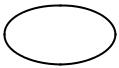 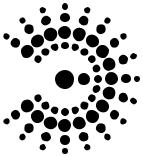 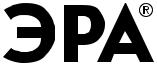 РУКОВОДСТВО ПО ЭКСПЛУАТАЦИИ Кабель БЕЛТ ЛАЙТДля ERABL-K100, H05RNH2-FВнимательно изучите данное руководство перед использованием изделия и сохраните его до конца эксплуатации.Назначение:Кабель иллюминационный предназначен для самостоятельной сборки и монтажа гирлянды Belt-light. Он имеет каучуковую изоляцию и устойчив к суровым погодным условиям. Вы можете самостоятельно смонтировать необходимое количество патронов с нужным интервалом, а где требуется варьировать интервал. Теперь Вы можете собрать гирлянду с необходимым количеством патронов и необходимой Вам длины. Кабель предназначен для сборки гирлянд для оформления фасадов, витрин, дверных и оконных проемов, как внутри помещений, так и снаружи.Степень защиты  гирлянды: IP 65,Намотка: 100 м,Максимальное подключение: до 1000 светодиодных лампРазмер кабеля (изоляция): 14*5,5ммОрганизация кабеля: 0,193мм*48 проволокСечение: 1,404мм2Рабочее напряжение – 220 ВМаксимальная нагрузка: 4000ВтКаучуковая изоляция жилКонструкция: токопроводящая двужильная шина в виде ленты, на которую через определенный интервал, последовательно крепятся патроны под лампы.Изделие соответствует требованиямТР ТС 004/2011 «О безопасности низковольтного оборудования»Технические характеристики:Монтаж гирлянды:1.  Аккуратно достаньте катушку с кабелем из коробки, расправьте его, проверьте работоспособность и разместите на украшаемом объекте.2.  Смонтируйте необходимое количество патронов с нужным интервалом.3.  Подключите кабель к сети 220-230 Вольт. Внимание!1.	Использовать только в сухом и чистом месте, вдали от воды, жары, сырости и горючих веществ.2.	Электрическое напряжение не должно превышать указанные характеристики.3. Нарушение изоляции и провода недопустимо!4. Не погружайте кабель в воду7. Ремонт и обслуживание кабеля  может осуществляться только специалистом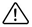 ТРЕБОВАНИЯ БЕЗОПАСНОСТИ   1. Во избежание риска возгорания и получения удара электрическим током, размещайте кабель так, чтобы не допустить повреждения изоляционного покрытия провода.2. Не допускайте перегрева кабеля и перенапряжения сети.3. Не включайте кабель в упаковке.4. Не нагревайте и не помещайте кабель рядом с сильно нагретыми предметами.5. Избегайте механических повреждений, которые могут появиться вследствие ударов, сильного натяжения провода и др.6. Не пытайтесь самостоятельно устранить неисправность, обращайтесь в специализированные мастерские по ремонту электробытовой техники.7. Не давайте кабель детям.6. ТРАНСПОРТИРОВКА И ХРАНЕНИЕТранспортировка и хранение изделия должны производиться в упаковке с соблюдением мер предосторожности от механических повреждений и воздействия атмосферных осадков. Хранить гирлянду рекомендуется в штатной упаковке, в сухом помещении при температуре от 0 до +40 °С.7. УТИЛИЗАЦИЯИзделие необходимо утилизировать согласно требованиям законодательства территории реализации.ГАРАНТИЙНЫЕ ОБЯЗАТЕЛЬСТВА8.1. Гарантийный срок эксплуатации кабеля составляет 6 месяцев со дня продажи, при условии соблюдения условий эксплуатации, изложенных в данном руководстве.8.2. Возврат/обмен кабеля осуществляется у розничного продавца, реализовавшего товар потребителю, в сроки и по основаниям, установленным законодательством о защите прав потребителей.8.3. Возврат/обмен кабеля осуществляется без механических повреждений и при полной комплектации.